O TÍTULO DO ARTIGO DEVE INCLUIR A PALAVRA 'DADOS' OU 'CONJUNTO DE DADOS': Evite o uso de acrônimos e abreviações sempre que possível. Título diferente das demais obras originadas pelo conjunto de dadosAnalysis of publication in data journals and open scienceCampo para autor não preencher 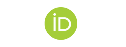 Este campo será preenchido pela equipe editorial pós-aceite   A lista completa com informações dos autores está no final do artigo 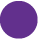 RESUMOO resumo deve descrever o processo de coleta de dados, a análise realizada, os dados e seu potencial de reutilização. Não devem ser fornecido conclusões resultados ou interpretações. Caso os dados neste documento descrito tenham sido utilizados para sustentar trabalhos publicados em outras revistas ou eventos, cite-o no resumo (título, Revista ou Evento e o DOI se tiver) e aponte a ferramenta utilizada para a coleta e processamento dos dados.Mín. 1 00 palavras - Máximo 500 palavras. PALAVRAS-CHAVE: Inclua de 3-6 palavras-chave (ou frases)ABSTRACTThe abstract should describe the data collection process, the analysis, the data and its potential for reuse. In this work type Conclusions, Results or Interpretations should not be provided. If the data of document described has been used to support works published in other magazines or events, cite it in the abstract (title, magazine or event and DOI if you have one) and point out the tool used for the collection and processing of data.Minimum 1 00 words - Maximum 500 words.KEYWORDS: Include 3-6 keywords (or phrases)APRESENTAÇÃOApresentar o contexto geral e específico da investigação incluindo a pergunta de pesquisa que levaram a coleta dos dados (ROA-MARTÍNEZ; VIDOTTI; SANTANA, 2017). Forneça de 3 a 6 pontos explicando por que esses dados são valiosos para a comunidade científica. Os pontos de marcador 1-3 DEVEM responder especificamente à pergunta em vermelho ao lado do marcador, por favor, NÃO incluir a própria pergunta na sua resposta (ou seja, para o primeiro marcador, você deve explicar por que esses dados são úteis, mas excluir o próprio texto da pergunta "Por que esses dados são úteis?"). Você pode fornecer até 3 pontos adicionais para descrever o valor dos dados em si. Por favor, mantenha os pontos breves.Por que esses dados são úteis?Quem pode se beneficiar desses dados?Como esses dados podem ser usados ​​para mais insights e desenvolvimento de experimentos?Qual é o potencial adicional desses dados?...... ] MÉTODOS E INSTRUMENTOSOfereça uma descrição completa dos métodos e condições (de tempo, espaço, etc.) usados ​​para a coleta dos dados. Forneça a informação sobre quaisquer programas ou arquivos de código usados ​​para filtrar e analisar os dados. É muito importante que esta seção seja o mais abrangente possível. Lembrar de não incluírem nenhuma interpretação, histórico ou conclusões nesta seção (esta seção não tem limite de palavras). Inserir um guia de reutilização dos dados. TABELA DE ESPECIFICAÇÕES [Todas as seções desta tabela são obrigatórias. Digite as informações na coluna da direita e remova todas as instruções]Descrição do conjunto de dadosDescreva seus dados e lembre-se de consultar cada arquivo de dados (ou seja, figura 1, figura 2, tabela 1, conjunto de dados, dados brutos, dados suplementares etc.) incluídos neste artigo. Por favor, forneça uma descrição clara de cada arquivo - não basta listá-los. Lembrar de não incluírem nenhuma interpretação, histórico ou conclusões nesta seção (mínimo de 150 palavras).REFERÊNCIASAs referências são limitadas (aprox. 15) e a autocitação excessiva não é permitida. Se os dados ou conjuntos de dados estiverem vinculados a um artigo ou trabalho publicado ou apresentado em revista ou evento, referencie aqui o artigo de pesquisa associado. Utilize o segundo exemplo de referência listado para datasets. Estilo de referência: Normas ABNTAGUIAR, André Andrade de. Avaliação da microbiota bucal em pacientes sob uso crônico de penicilina e benzatina. 2009. Tese (Doutorado em Cardiologia) – Faculdade de Medicina, Universidade de São Paulo, São Paulo, 2009.ANDRADE, Márcio. Estudo de genes em ratos albinos na América Latina. OSF [dataset], 2018. ASM0000v1. Disponível em: http://dx.doi.org/10.1590/0123-45620187214. Acesso em: 20 mar. 2019.BAUMAN, Zygmunt. Globalização: as consequências humanas. Rio de Janeiro: Jorge Zahar, 1999.BAVARESCO, Agemir; BARBOSA, Evandro; ETCHEVERRY, Katia Martin (org.). Projetos de filosofia. Porto Alegre: EDIPUCRS, 2011. E-book. Disponível em: http://ebooks.pucrs.br/edipucrs/projetosdefilosofia.pdf. Acesso em: 21 ago. 2011.BENNETTON, M. J. Terapia ocupacional e reabilitação psicossocial: uma relação pos sível. Revista de Terapia Ocupacional da Universidade de São Paulo, São Paulo, v. 4, n. 3, p. 11-16, mar. 1993.BRASIL. Lei nº 10.406, de 10 de janeiro de 2002. Institui o Código Civil. Diário Oficial da União: seção 1, Brasília, DF, ano 139, n. 8, p. 1-74, 11 jan. 2002. PL 634/1975.BRASIL. Ministério da Fazenda. Secretaria de Acompanhamento Econômico. Parecer técnico nº 06370/2006/RJ. Rio de Janeiro: Ministério da Fazenda, 13 set. 2006. Disponível em: http://www.cade.gov.br/Plenario/Sessao_386/Pareceres/ParecerSeae-AC-2006-08012.008423-International_BusInes_MachIne. PDF. Acesso em: 4 out. 2010.FERREIRA, Léslie Piccolotto (org.). O fonoaudiólogo e a escola. São Paulo: Summus, 1991.ROA-MARTÍNEZ, Sandra M.; VIDOTTI, Silvana A. B; SANTANA, Ricardo C.. Estrutura proposta do artigo como publicação científica. Revista Espanhola de Documentação Científica, [Sl], v. 40, n. 1, p. e167, mar. 2017. Disponível em: http://redc.revistas.csic.es/index.php/redc/article/view/971. Data de acesso: 15 de fev. 2020 DOI: http://dx.doi.org/10.3989/redc.2017.1.1375 .NOTAS Espaço designado para inserir os dados de autoria. Os dados de autoria devem ser submetidos no mesmo momento da submissão do artigo como documento suplementar. Área de ConhecimentoSelecione uma CATEGORIA para seu manuscrito na lista disponível em: JITAÁrea de assunto específicaDescreva brevemente a área específica do assunto. Máximo de 150 caracteres, ex. Arquitetura da Informação, o Representação da InformaçãoIdiomaEspecifique o idioma do conjunto de dados.Tipo de dadosListe os tipos de dados que este artigo descreve. ex:TabelaImagemGráficoFigura[Qualquer outro tipo não listado - especifique]Como os dados foram adquiridosIndique como os dados foram coletados: por exemplo, pesquisa em campo, questionário, entrevistas, extração.Indique os instrumentos utilizados na coleta dos dados: por exemplo, hardware, software.Estado dos dadosIndique a forma na qual se encontram os dados de pesquisa: Observe que seu manuscrito não será considerado para publicação, a menos que você forneça acesso aos seus dados brutos (junto ao artigo).BrutosAnalisadosFiltrados*excluir desta lista conforme apropriado[Qualquer outro formato não listado - especifique]Parâmetros para coleta de dadosForneça uma breve descrição de quais condições foram consideradas para a coleta de dados. Máximo de 400 caracteresDescrição da coleta de dadosForneça uma breve descrição de como os dados foram coletados. No máximo 600 caracteresLocalização da fonte de dadosDescreva de forma breve a localização da fonte dos dados, instituição, base de dados, etc.Acessibilidade de dadosIndique aqui se os dados foram submetidos junto com o artigo de dados, ou se estão hospedados em um repositório público. Ex:Com o artigoNo caso de estar hospedados em um repositório público indicar:Nome do repositório: [Repositório de nomes]Número de identificação de dadosURL direto aos dados: [por exemplo, https://www.data.edu.com ]A revista utiliza o MENDELEY DATA como repositório para a hospedagem dos dados. Artigo de pesquisa relacionadoSe o seu artigo de dados estiver relacionado a um artigo de pesquisa, cite aqui o artigo de pesquisa associado.Nome do autor, Título, Revista, URL, DOI Se o seu artigo de dados não estiver relacionado a um artigo de pesquisa, exclua esta última linha da tabela.